IL SECOLO XIX               14 agosto 2008Festa di compleanno amara al Cep «Il furgone dimenticato siamo noi»II Comune aveva promesso di rimuoverlo. Gli abitanti: è il simbolo dei mille guai di un quartiere buono solo prima delle elezioniTORTA VANIGLIA e limone, candelina accesa, musica reggae e canti per festeggiare il compleanno del furgone dato alle fiamme a Ferragosto 2007. E oggi ancora lì, abbandonato nei parcheggio di via della Benedicta al Cep. Nonostante l'impegno - a maggio - dell'assessore alla Città sicura Francesco Scidone («Lo rimuoveremo a breve»), l'incredulità del collega ai Lavori pubblici Mario Margini («E uno scandalo»). É passato un anno e ieri la gente del quartiere che domina Voltri e Pra' ha voluto festeggiare ironicamente la ricorrenza: alle 11 torta e canzone intonata dai bambini della zona, seguita da rinfresco a base di bibite e focaccia.«Il furgone è il simbolo dietro il quale si celano i mille problemi di un quartiere buono solo in periodo preelettorale» denunciano i residenti, le famiglie che da decenni lottano contro degrado e malcostume e che nel tempo sono riuscite a mettere in luce potenzialità, a traguardare obiettivi importanti. «L'auspicio è che una candelina possa bastare, che il Comune spieghi l'inerzia».«La carcassa del furgone è in buona compagnia: da queste parti rottami ce n'è quanti se ne vuole. Basta farsi un giro. E quello non è che uno dei problemi» punta il dito Nicolò Catania, presidente del comitato Ca' Nuova, organizzatore della festa insieme al consorzio sportivo Pianacci. Meccanismi farraginosi, lungaggini burocratiche: la rimozione dei mezzi abbandonati senza targa richiede tempo e danaro. «Poi ci sono le discariche abusive dove trovi di tutto: mobilia, spazzatura- insiste Catania-. A ciò si somma il degrado dei verde pubblico, l'incuria delle strutture a uso sociale, gli ascensori che non vanno, le opere cominciate e mai finite». Carlo Besana, ex farmacista di zona, presidente della Pianacci e voce storica del Cep, è l'ideatore dell'iniziativa: «Abbiamo presto come pretesto il compleanno del furgone per mettere in luce le criticità di un quartiere che ha voglia e potenzialità per rinnovarsi - spiega -. Oggi come oggi l'allarme comune si riferisce alla legge regionale sulle case popolari, che imporrebbe a circa 300 nuclei familiari di andarsene, poiché di reddito superiore a 21 mila euro. E' una cosa assurda: si tratta di persone che vivono al Cep da decenni e che, nei tempo, sono riuscite a sistemarsi, a migliorare le proprie condizioni sociali ed economiche. Cacciarle adesso significherebbe mettere la parola fine a un processo di crescita, d'integrazione faticosamente costruito passo dopo passo». Alle carcasse, all'incuria e all'abbandono si sommano i problemi relativi a strutture e impianti, primo fra tutti quello dei circolo sportivo Pianacci: ad agosto 2007 sarebbero dovuti partire i lavori di copertura della pista da pattinaggio, i cui cantieri si sono invece aperti da appena un paio di settimane. Risultato: cancellazione della rassegna musicale estiva, che ogni anno porta circa 9 mila spettatori sulle alture di Prà.Intanto ieri mattina, per ricordare gli impegni assunti dall'amministrazione, i presenti hanno sottoscritto una lettera imbucata nel pomeriggio all'indirizzo del sindaco Marta Vincenzi. Il concetto chiave è quello della "finestra rotta": teoria che evidenzia come l'ambiente fisico eserciti una certa pressione psicologica e sia in grado di modificare comportamenti sociali.«Se un teppista infrange una finestra con un sasso e nessuno la ripara - si legge nella lettera - avrà l'impressione che la legge non esista, e qualcun altro imiterà il gesto profittando dell'impunità. Se invece la finestra viene aggiustata "in breve tempo" dall'autorità, il segnale sarà opposto. Il furgone bruciato è uno dei tanti vetri infranti del nostro quartiere».FEDERICO AMODEO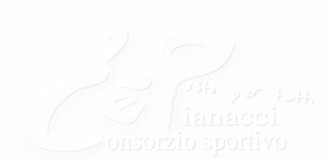 